Name  	Introduction-BDate  	A Reflection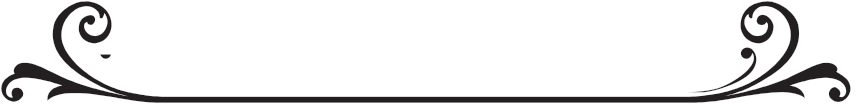 “Vocation is the place where our deep gladnessmeets the world’s deep need.”—Frederick Buechner, theologian and author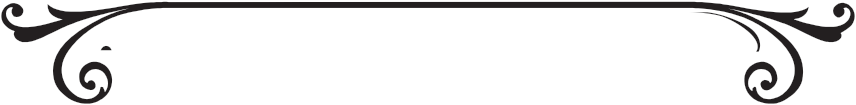 